GENERALFORSAMLING OG FEST I KALUNDBORG LÆRERKREDSFredag d. 20. marts 2020 på Skole på Herredsåsen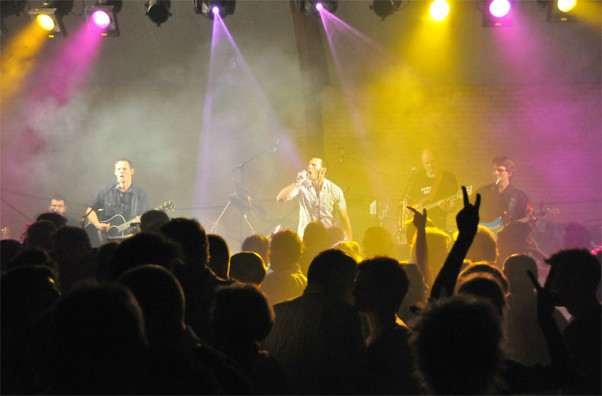 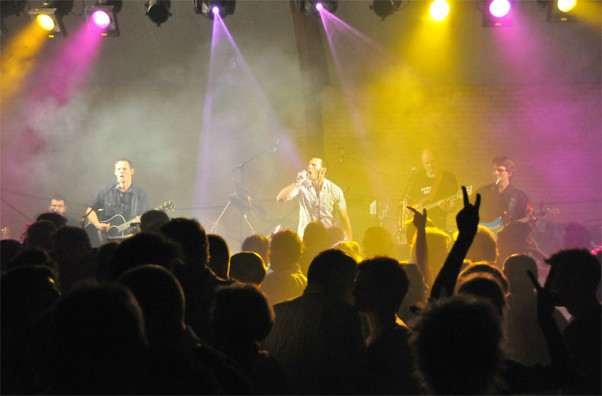 Kl. 16.30 – 19.30	GeneralforsamlingKl. 19.30 – 21.00	SpisningKl. 21.00 – 23.00	Musik og DansFor 50 kr. får medlemmer en lækker buffet fra Slagter Jakob i Kalundborg, et glas vin og efterfølgende en glad aften til levende musik. Ægtefæller/kærester er også velkomne til selve festen mod betaling af 200 kr. Der kan købes øl, vin og vand i baren til rimelige priser.Tilmeld dig på vedlagte tilmeldingskupon til din tillidsrepræsentant senest d. 11/3. Tilmeldingen er først aktiv, når der er betalt.Der kan ikke tilmeldes til spisning efter deadline.PÅ GENSYN!KALUNDBORG LÆRERKREDSTILMELDINGSKUPONTilmelding til generalforsamling kl. 16.30:  Jeg kommer: Tilmelding til fest: Kommer alene:		Partner med:  	Beløb i alt:  _______(Navn og skole)